UNIVERSIDADE FEDERAL RURAL DA AMAZÔNIA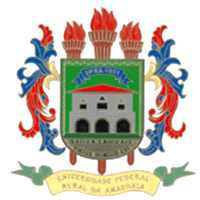 PRÓ-REITORIA DE ENSINOCURSO XXXDISCIPLINAXXXPLANO DE ATIVIDADES DE MONITORIA PARA O  PERÍODO XXXX/XXXXI. DADOS DO MONITOR:Disciplina: Cursos AtendidosProfessor Orientador: II: OBJETIVOS:III: ATIVIDADE A SER DESENVOLVIDA PELO MONITOR:IV: REULTADOS ESPERADOS: V: HORÁRIO DE TRABALHO: Ciente:						          ________________________________________ 						                  Prof.                                                                                                                 Prof. Orientador    _______________________________		Visto:_________________________________________                                                                                                      Prof.                      Monitor						      Diretor do InstitutoUNIVERSIDADE FEDERAL RURAL DA AMAZÔNIAPRÓ-REITORIA DE ENSINOCURSO XXXDISCIPLINAXXXRELATÓRIO SEMESTRAL DO MONITOR – PERÍODO XXXXXUNIVERSIDADE FEDERAL RURAL DA AMAZÔNIAPRÓ-REITORIA DE ENSINOCURSO DISCIPLINA FOLHA DE FREQUENCIA E RELATÓRIO MENSAL DO MONITORMÊS/ANOMONITOR (A): _________________________				___________________________               Monitor						               Orientador(a)				__________________________				              Diretor(a)UNIVERSIDADE FEDERAL RURAL DA AMAZÔNIAPRÓ-REITORIA DE ENSINOCURSO XXXDISCIPLINAXXXMÊSXXXFOLHA DE REGISTRO DE ATENDIMENTO MENSAL DO MONITORMONITOR(A): xxxxxxxUNIVERSIDADE FEDERAL RURAL DA AMAZÔNIAPRÓ-REITORIA DE ENSINOCAMPUS/INSTITUTO XXXXCURSO XXXDISCIPLINAXXXRELATÓRIO FINAL DO MONITOR PERÍODO: DE _____/201_ ATÉ ______/201_MONITOR(A) MONITOR(A) DISCIPLINA :CURSO(S): AN0: SEMESTRE: ATIVIDADES DESENVOLVIDAS:ATIVIDADES DESENVOLVIDAS:RESULTADOS ALCANÇADOSRESULTADOS ALCANÇADOSDIFICULDADES ENCONTRADAS PARA EXECUÇÃO DAS ATIVIDADESDIFICULDADES ENCONTRADAS PARA EXECUÇÃO DAS ATIVIDADESSUGESTÕES PARA MELHORAR O DESEMPENHO DA MONITORIASUGESTÕES PARA MELHORAR O DESEMPENHO DA MONITORIAData:___________/_________/_________________________________________                    Monitor___________________________________________   Prof. XXXXXX                    Orientador(a)_______________________________________________ Prof. XXXXXXX                            Diretor(a)DiaEntradaSaídaAssinaturaAtividades Desenvolvidas11- Quantidade de alunos atendidosPresencialmente:Virtualmente:Não convencionalmente:  21- Quantidade de alunos atendidosPresencialmente:Virtualmente:Não convencionalmente:  31- Quantidade de alunos atendidosPresencialmente:Virtualmente:Não convencionalmente:  42- Principais dificuldades manifestadas pelos alunos em relação à disciplina52- Principais dificuldades manifestadas pelos alunos em relação à disciplina62- Principais dificuldades manifestadas pelos alunos em relação à disciplina72- Principais dificuldades manifestadas pelos alunos em relação à disciplina82- Principais dificuldades manifestadas pelos alunos em relação à disciplina92- Principais dificuldades manifestadas pelos alunos em relação à disciplina102- Principais dificuldades manifestadas pelos alunos em relação à disciplina112- Principais dificuldades manifestadas pelos alunos em relação à disciplina122- Principais dificuldades manifestadas pelos alunos em relação à disciplina132- Principais dificuldades manifestadas pelos alunos em relação à disciplina142- Principais dificuldades manifestadas pelos alunos em relação à disciplina152- Principais dificuldades manifestadas pelos alunos em relação à disciplina163- Atividades executadas para auxiliar os alunos173- Atividades executadas para auxiliar os alunos183- Atividades executadas para auxiliar os alunos193- Atividades executadas para auxiliar os alunos203- Atividades executadas para auxiliar os alunos213- Atividades executadas para auxiliar os alunos223- Atividades executadas para auxiliar os alunos233- Atividades executadas para auxiliar os alunos243- Atividades executadas para auxiliar os alunos253- Atividades executadas para auxiliar os alunos264- Outras atividades desenvolvidas274- Outras atividades desenvolvidas284- Outras atividades desenvolvidas295- Dificuldades enfrentadas pelo monitor305- Dificuldades enfrentadas pelo monitor315- Dificuldades enfrentadas pelo monitorCH TOTAL MÊSCH TOTAL MÊSMatrículaNomeTURMA/CURSODATATEMPO DE ATENDIMENTO12345678910111213141516171819202122232425262728293031323334353839MONITOR(A) MONITOR(A) DISCIPLINA :CURSO (S) ATENDIDO (S):ATIVIDADES DESENVOLVIDASATIVIDADES DESENVOLVIDASRESULTADOS ALCANÇADOSRESULTADOS ALCANÇADOSDIFICULDADES ENCONTRADAS PARA EXECUÇÃO DAS ATIVIDADESDIFICULDADES ENCONTRADAS PARA EXECUÇÃO DAS ATIVIDADESAUTOAVALIAÇÃO DO MONITOR E SUGESTÕES PARA MELHORAR O DESEMPENHO DA MONITORIAAUTOAVALIAÇÃO DO MONITOR E SUGESTÕES PARA MELHORAR O DESEMPENHO DA MONITORIAAVALIAÇÃO DO ORIENTADORAVALIAÇÃO DO ORIENTADORSUGESTÕES PARA MELHORAR O DESEMPENHO DA MONITORIASUGESTÕES PARA MELHORAR O DESEMPENHO DA MONITORIAData:___________/_________/_________________________________________                    Monitor___________________________________________   Prof. XXXXXX                    Orientador (a)_______________________________________________ Prof. XXXXXXX                            Diretor(a)